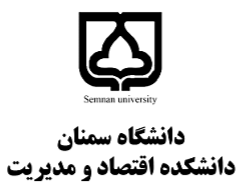 مبانی فلسفی اقتصاد سرمایه‌داری را در حوزه انسان شناسی (نوع نگاه سرمایه داری به انسان) و هستی شناسی (نوع نگاه به عالم و خداوند) مختصرا توضیح دهید (3 نمره)یک سیستم را از منظر اجزا (یا عناصر)، مبنا (یا ارتباط) و اهداف تجزیه و تحلیل کنید (به عبارتی منظور از عناصر، ارتباط و اهداف در سیستم چیست) (2 نمره).ضمن تبیین مشخصات سرمایه‌داری لیبرال و سرمایه‌داری مقرراتی (ارشادی) توضیح دهید که چه عواملی آن دو را از یکدیگر متمایز می‌کند (4نمره)؟تفاوت نگاه هر یک از نظام های سرمایه داری، سوسیالیسم و اسلامی را بر اساس قوانین مربوط به نوع مالکیت، آزادی و عدالت مورد بررسی قرار دهید (3 نمره)؟ پروستریکا چیست؟ حداقل 4 عامل موثر بر شکل‌گیری پروستریکا را بیان نمایید (4 نمره).تفاوت یوگوسلاوی با سایر کشورهای سوسیالیستی در پیاده سازی این نظام چه بوده است (1نمره)؟نظریه ارزش اضافی را تبیین نموده و با تکیه بر این نظریه علل فروپاشی سرمایه‌داری و شکل‌گیری نظام سوسیالیسم از منظر مارکس را بیان نمایید (3 نمره).موفق باشید*دانشجوی گرامی لطفا برگه سوال را در پایان امتحان همراه با پاسخ نامه به مسئول جلسه تحویل دهید*